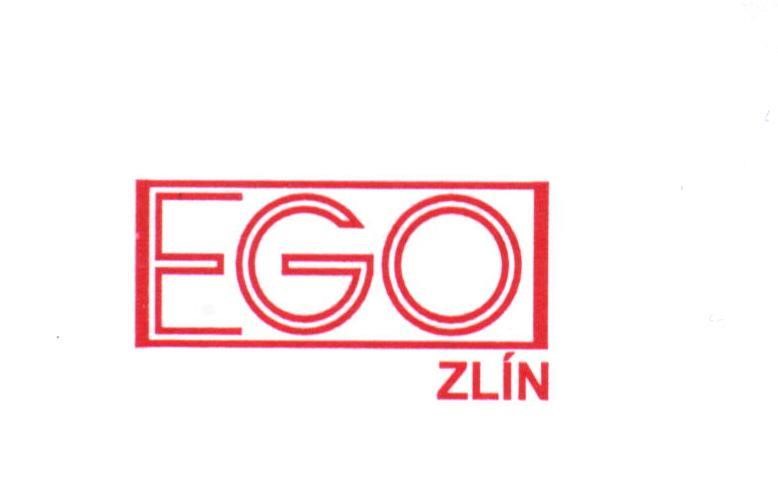 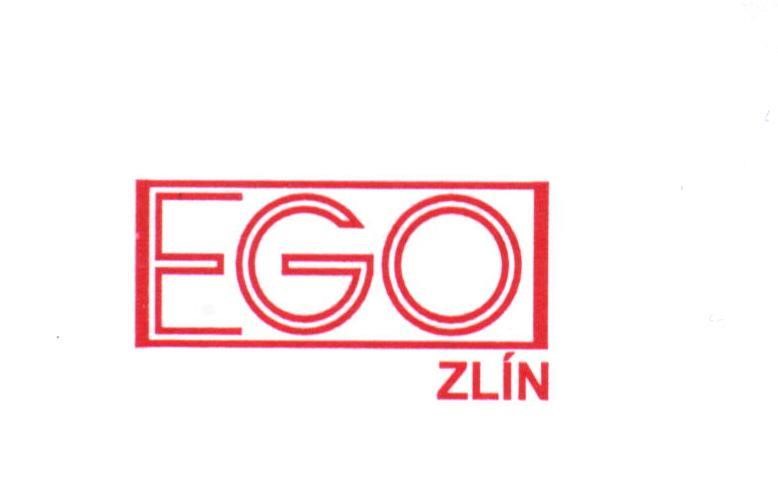 ER-20/HZS/II LÉKÁRNIČKA II.  (auta 2. a vyšší hmotnostní třídy s nejvýše 3 sedadly) s vybavením dle vyhlášky č. 341/2014 Popis umožňuje přehledné rozmístění obvazového a dalšího zdravotnického materiálu  barevně rozlišené transparentní kapsy se zdrhovadlem obvod tašky lemuje pět kapes se zdrhovadlem popruhy na záda, popruhy pro přenos v ruce dvě čelní kapsy   	 	 	 	 	 	 	 	 	Rozměry (cm): 53 x 29 x 18 Specifikace vybavení 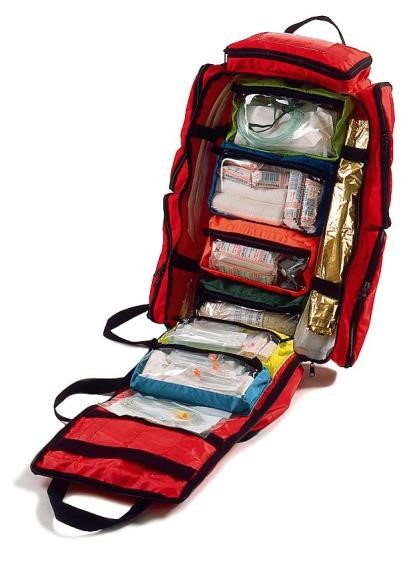 